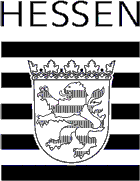 MEDICINE Information about working in HessenLicence as a Medical Doctor with a medical education from outside Germany Approbation als Ärztin/Arzt § 3 Bundesärzteordnung (BÄO) und Berufserlaubnis § 10 BÄODear Sir, dear Madam,Thank you for your interest to work as a medical doctor in Hessen, Germany. Working in Germany as a medical doctor requires a permanent licence (Approbation) or a temporary restricted licence (Berufserlaubnis).Here are some information about the conditions in Hessen:If you are still living outside Germany, please look at www.anerkennung-in-deutschland.de for more information and contact persons.If you are living in Germany but outside the federal state Hessen, please contact your local “Approbationsbehörde” in your federal state. If you are living in the federal state Hessen here are some basic information and prerequisites you need to start an application for licence:Completely finished medical education verified by an official diploma, an academic record with marks and grades and a licence to work as a medical doctor without restrictions in your country.Job offer as a medical doctor from a medical employer in Hessen, normally proved by an application for “Berufserlaubnis”, signed by you and the staff department from a hospital in Hessen.Minimum adequate German language skills verified with a GER B2-certificate, only from Goethe-Institute.   After fulfilling the above named basic prerequisites, it is possible to start an application at our office, the Hessisches Landesamt für Gesundheit und Pflege (HLfGP). We will check if we are the competent authority for your request and you will get a confirmation. With this note, you have to apply for a German medical language certificate C1 at the Landesärztekammer Hessen (LÄKH), which you also need before working in Hessen.Within the process, there are other conditions to fulfil as health certificate, police clearance certificate, certificate of good standing, etc. For more information please have a look at our German information letter.Important information: Each application for a licence will be verified individual and is a subject to charge. General information about the acceptance procedure in Germany you can find here:www.kmk.org and www.anerkennung-in-deutschland.de